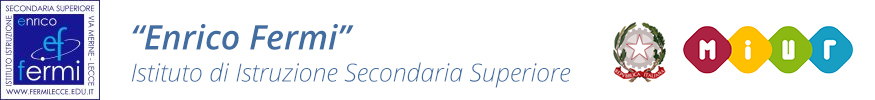 Elettronica ed Elettrotecnica - Informatica e Telecomunicazioni - Meccanica Meccatronica ed Energia - Trasporti e Logistica - Liceo Scientifico delle Scienze Applicatevia Merine 5 - 73100 Lecce Tel. 0832-236311 Fax. 0832-343603 codice fiscale e Part IVA : 80010750752www.fermilecce.edu.it        leis03400t@pec.istruzione.it       leis03400t@istruzione.itAL DIRIGENTE SCOLASTICODELL’ IISS “E. FERMI”di LecceIo sottoscritto, __________________________________nato/a a ______________________ il ________________residente in ______________________ alla via _______________________________________documento identità _____________________________ tel/cell. _________________in qualità di genitore/esercente la potestà genitoriale dell'alunno/a ______________________frequentante la classe ________ sez. ______ di codesto istitutoA U T O R I Z Z Omio/a figlio/a partecipare alla mobilità in …………………………….. relativa al progetto Erasmus+ …………………...che si terra’ dal………………al  ………….D I C H I A R ODi essere consapevole dell’emergenza nazionale e internazionale in materia di salute pubblica, relativa all’epidemia da CORONA VIRUS e di assumere la piena responsabilità a titolo personale sullo stato di salute che ne potrebbe derivare.Di sollevare la scuola di ogni responsabilità in tal senso.D I C H I A R O inoltre-Che mio/a figlio/a è fisicamente idoneo/a a partecipare in modo sicuro alla mobilità all’estero ed è in possesso del GREEN PASS (doppia dose di vaccino).-Di conoscere il programma della mobilità, il quale  può essere sempre suscettibile di variazioni per causa di forza maggiore, nonché delle norme di comportamento che l’allievo sarà tenuto ad osservare;-Di essere a conoscenza che l’uscita potrà anche essere oggetto di fotografie e filmati, di autorizzare l’effettuazione dei suddetti servizi, che potrebbero riguardare anche la persona/immagine del proprio figlio/a senza richiedere alcuna forma di rimborso;-Di assumere la piena responsabilità a titolo personale, sia sul piano civile che su quello penale, per qualsiasi evento e/o conseguenza dannosa che dovesse derivare dalle azioni di nostro/a  figlio/a quali, incidenti (ivi inclusa la morte), invalidità permanenti, ferite, lesioni o malattie, reclami, perdite, danni, che dovessero verificarsi in riferimento, durante e successivamente all’attività in oggetto ed al relativo viaggio;-Di prendere atto che prima dell’inizio e dopo la fine del viaggio mio/a figlio/a non sarà sotto la vigilanza degli accompagnatori;-Di comunicare per tempo al D.S. e al docente accompagnatore, in via riservata eventuali problemi prevedibili che potrebbero insorgere durante la partecipazione all’uscita didattica (necessità alimentari, situazioni sanitarie, ecc ) .-Di autorizzare la scuola a far prestare, in caso di necessità e di urgenza, le cure mediche che si dovessero rendere necessarie, impegnandosi fin d’ora a rimborsare le spese sostenute su semplice richiesta;-Di essere consapevole del fatto che la predetta attività è integrativa alle lezioni; che l’alunno/a, incaso di mancata partecipazione alla mobilità dovrà essere presente a scuola o presentare la regolare giustificazione dell’assenza;S O L L E V Ol’IISS “E.Fermi “ di Lecce  da ogni responsabilità per danni a cose o persone cagionati dall’alunno/a durante la partecipazione all’iniziativa, dovuti a indisciplina, negligenza, imprudenza, inosservanza delle regole di condotta e delle disposizioni impartite agli alunni partecipanti dagli insegnanti accompagnatori.Firma del genitore (anche per i maggiorenni)____________________________________Firma dell’alunno (anche se minore) ______________________________________Lecce, lì _____________Allegare Documento di Identità genitori 1. Non dimenticare di portare con sé un valido documento di identità (Assicurarsi che sia valido per l’espatrio) e il GREEN PASS (certificato di vaccinazione Covid-19 con doppia dose).2. Portare con sé la tessera sanitaria europea. Se non in possesso, per viaggi all’estero nei paesi della U.E., chiedere alla ASL il modello temporaneo E 111, per eventuali ricoveri ospedalieri,che altrimenti dovrebbero essere pagati dagli interessati.3. Portare sempre con sé copia del programma con il recapito dell’albergo.4. Non allontanarsi per nessun motivo dal gruppo senza esplicita autorizzazione dei responsabili di ogni viaggio (anche i maggiorenni) ed essere puntuali agli appuntamenti di inizio giornata e da quelli eventuali in corso di giornata.5. Rispettare le persone, le cose e le abitudini dell’ambiente in cui ci si trova è indice di civiltà e premessa per un positivo rapporto con gli altri.6. Dopo il rientro in albergo, evitare di spostarsi dalla camera assegnata o di turbare in qualunque modo il diritto alla quiete degli altri ospiti.7. Rispettare gli orari per il proprio e l’altrui riposo: evitare di porsi in situazione di stanchezza per il giorno dopo, per non perdere la possibilità di fruire al massimo delle opportunità culturali ed umane offerte dal viaggio.8. Astenersi dall’introdurre nelle stanze bevande alcoliche e/o sostanze nocive e/o oggetti pericolosi a qualunque titolo. Per ragioni di sicurezza, oltre che di igiene, evitare di fumare incamera.9. Mantenere nei confronti dei vari prestatori di servizi (personale degli alberghi, autisti, guide ecc…) un comportamento corretto e rispettoso dell’altrui lavoro: evitare comportamenti chiassosi o esibizionistici, che non sarebbero certamente apprezzati.10. Tenere presente che eventuali danni arrecati a persone o cose saranno addebitati al responsabile, se individuato, o all’intero gruppo in caso diverso. Non sottovalutare neanche il danno di immagine che incidenti di questo tipo arrecano alla scuola ed agli studenti che ne fanno parte e al nostro paese di appartenenza.11. Impegnarsi al rientro dalla mobilità  a partecipare alle altre attività dei progetti Erasmus+ previste per l’anno scolastico in corso.Le presenti regole sono intese a consentire che la mobilità all’estero si svolga nel modo più sereno e gratificante possibile: è necessario collaborare, quindi,spontaneamente alla loro osservanza, evitando agli accompagnatori di dover fare valere la propriaautorità per ottenere ciò che dovrebbe essere naturale attendersi da giovani studenti di un istitutoscolastico superiore. In ogni caso, il comportamento tenuto durante la mobilità all’estero verrà considerato un elemento del quale tener conto nell’ambito della valutazione complessiva dell’alunno/a (voto di condotta).Lecce, lì _____________Firma dell’alunno______________________________________(anche se minore)Firma del genitore____________________________________(anche per i maggiorenni)MODULO DI AUTORIZZAZIONE DEL GENITORE PER LA PARTECIPAZIONE DELLO STUDENTE ALLA MOBILITA’ ERASMUS+REGOLE DI COMPORTAMENTO DA OSSERVARE DURANTE LA MOBILITA’ ERASMUS+